Практическое задание № 1. Вставьте верно артикль в предложение. Стратегия выполнения задания: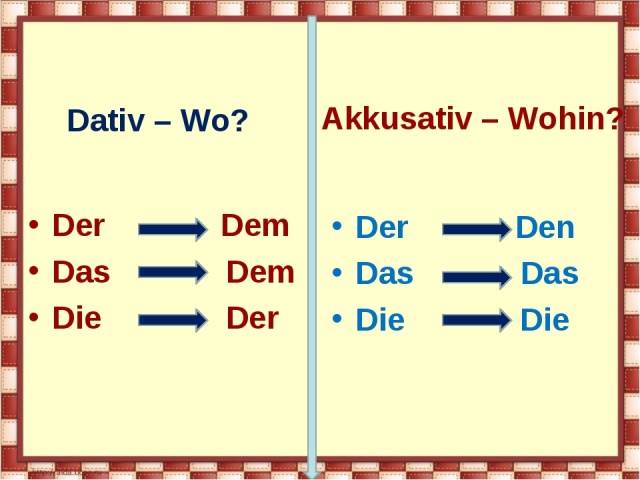 1.Der Arzt arbeitet (WO?) in ____ Krankenhaus.Рассуждаем так: Врач работает (Где?-дат.падеж) в больнице. (das Krankenhaus). В дат.падеже das меняется на dem.  Der Arzt arbeitet  in dem Krankenhaus.2. Die Apothekerin arbeitet in ____ Apotheke.3. Die Lehrerin geht in ____ Schule.4. Die Rentner gehen in ____ Dorf.5. Der Ingeneur wohnt in ____ Wohnhaus.